Опорний заклад Теребовлянська загальноосвітня школа І-ІІІ ступенів № 1 Теребовлянської міської ради Тернопільської областіРозробка конспекту уроку на тему: «Пожежна безпека. Правила поведінки під час пожежі. Користування засобами пожежогасіння.» 
(з досвіду роботи)вчителя основ здоров’я, «Захисту України», (ОМЗ) таінтегрованого курсу «Здоров’я, безпека та добробут»опорного закладуТеребовлянська загальноосвітня школа І-ІІІ  ступенів № 1Теребовлянської міської ради 
Тернопільської областіМислівої Галини АнатоліївниТеребовля 2022р.Тема: Пожежна безпека. Правила поведінки під час пожежі. Користування засобами пожежогасіння.Мета: визначити причини та умови виникнення пожеж, їхні наслідки; вивчити правила поведінки під час пожеж; правила користування засобами пожежогасіння; виховувати у дітей відповідальне ставлення до своєї безпеки та збереження безпеки та майна інших людей.Обладнання: підручники, зошити, плакати з пожежної безпеки, фільм про пожежу, проекти дітей «Кімната моєї мрії», вогнегасник.Тип уроку: Комбінований.Хід уроку:І. Привітання. Налагодження контакту з класом. Перевірка домашнього завдання. Повідомлення теми, мети, завдань уроку.На минулому уроці ми говорили про безпеку у будинках і квартирах, правила користування електро та газовими приладами. На сьогоднішній урок ви підготували дуже гарні проекти кімнат своєї мрії. Я бачу, що в кожній кімнаті є електроприлади, меблі, книги. Ваші кімнати дуже зручні і затишні. А щоб вони були такими зажди, необхідно ще й знати та дотримуватись певних правил. А саме правил пожежної безпеки.Тому тема нашого уроку буде такою «Пожежна безпека. Правила поведінки під час пожежі. Користування засобами пожежогасіння».Завдання над якими ми будемо працювати наступні:Пригадаємо причини та умови виникнення пожеж, їх наслідки;Вивчимо правила поведінки під час пожеж;Правила користування засобами пожежогасіння;Замислимося над ставленням до особистої безпеки та безпеки інших людей.ІІ. Актуалізація опірних знань.Усі ми чули вислів: «Вогонь – друг, і вогонь – ворог». Оволодіння цією найпотужнішою стихійною силою природи дало людині можливість забезпечити себе світлом і теплом, подолати несприятливі для життя кліматичні умови. Вогонь використовують і в будинках, і в школах, на заводах і фабриках. Вогонь плавить руду, допомагаючи людині одержати метал. Робота двигунів внутрішнього згорання, польоти реактивних літаків і космічних кораблів стали можливими завдяки освоєнню і вмілому застосуванню потужної сили вогню.З похиленими головами люди дивляться на Вічний вогонь біля пам’ятників героям, що беззавітно боролись за Батьківщину. Вогонь, запалений від променів сонця в далекій Олімпії, несуть у смолоскиповій естафеті бігуни, велосипедисти, веслярі, гімнасти, віддаючи дань шляхетним традиціям Античного світу.Але чи залишиться вогонь другом, якщо людина неправильно з ним поводитиметься? Трапляється, що вогонь із вірного друга перетворюється на нещадного ворога, який за лічені хвилини знищує те, що створювалося довгими роками завзятої праці. Він залишив свої сліди в історії всіх епох і народів. Тисячі міст і сіл зникли в гігантських язиках полум’я. Безцінні твори, створені розумом і талановитими руками попередніх поколінь, перетворилися на порох. Вогонь згубив мільйони людських життів. За своїми трагічними наслідками пожежі не поступаються епідеміям, посухам та іншим лихам. Вогонь – супутник війн. Його використовували тирани для досягнення своїх честолюбних цілей, інквізитори, які відправляли на багаття єретиків, хрестоносці, що поневолили народи.Вогонь – друг, вогонь – ворог… Якою гранню він обернеться, залежить від людини. Коли до великого Енштейна якось звернулись з запитанням, чи небезпечна атомна енергія для людства, він відповів: «Не більше, ніж коробка сірників, справа лише у тому, у чиїх руках вона перебуватиме!»Вогонь – ворог, якщо до нього ставитися недбало. Пожежа може виникнути всюди, де вогонь знайде хоча б маленьку шпаринку. Це й не вимкнені вчасно електрична праска або чайник, недбало кинутий недопалок, непогашений сірник, непогашене багаття, дефект електропроводки, несправність печі або димоходу, порушення правил зварювальних робіт тощо.Через недбальство і недотримання правил пожежної безпеки ось така гарна, охайна, чиста кімната може перетворитися на обгорілу купу непотрібних речей.Пропоную подивитися фільм про пожежу у житловій кімнаті. Як ви думаєте, за скільки хвилин може запалати житлова кімната? Ось як про це говорять пожежники.Перегляд фільму (6 хвилин). Під час перегляду фільму спостерігаємо і називаємо небезпечні фактори пожежі.ІІІ. Вивчення нового матеріалу.Коли людина перебуває в зоні пожежі, то може потрапити під вплив небезпечних факторів. (зобразити у формі схеми).Небезпечні фактори пожежі:Токсичні продукти згорання. Квартири і офіси оздоблюються значною кількістю синтетичних матеріалів, внаслідок горіння яких утворюється найсильніша отрута – синильна кислота, чадний газ,сірчаний газ, вдихання яких смертельне.Вогонь – це надзвичайно небезпечний фактор пожежі. Під час пожежі температура полум’я може досягати 1200-1400* С. У людей які перебувають в зоні теплового випромінювання полум’я, можуть виникати опіки, сильні больові відчуття.Дим. Це велика кількість найдрібніших частинок незгорілих речовин, які перебувають у повітрі. Він спричиняє швидке подразнення органів дихання і слизових оболонок. Крім того у задимлених приміщеннях видимість становить 2-2,5 м.Нестача кисню зумовлена тим, що в процесі горіння в приміщені вміст кисню знижується до 14% і нижче  (за норми 21%). При цьому погіршується координація рухів, з’являється слабкість, запаморочення, загальмовується свідомість.Вибухи. Стається через витікання небезпечних речовин.Руйнування будівель. Внаслідок втрати їх міцності під впливом високих температур і вибухів.Паніка. При цьому люди втрачають розважливість, їх дії стають неконтрольованими. Паніка здатна призвести до загибелі людей.Загибель людей.Як надати допомогу людям які опинились під дією таких небезпечних факторів пожежі як отруєння продуктами згорання та дією високих температур полум’я? Для цього опрацюємо матеріал  підручника на стор. 97. 1 варіант читає і коротко записує в зошит як надати першу допомогу при отруєнні газом; 2 варіант читає і коротко записує в зошиті як надати першу допомогу при опіках.Для виникнення пожежі необхідні певні умови - фактори. Їх є три. Що це за фактори? (Джерело займання, горючі матеріали, кисень). Французький хімік Антуан Лоран Лавуазьє назвав ці фактори «трикутником вогню».Зобразимо цей трикутник вогню схематично на дошці і в зошитах.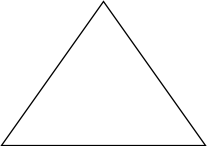  1.  Кисень (перешкодити його доступу)   2. Горючі матеріали 3.Джерело    запалювання                                                               Аналізуючи складові трикутника, з’ясувати, що може бути джерелом займання або причиною пожежі, що таке горючі матеріали.Без наявності одного з цих факторів пожежа не виникне. Для того щоб загасити пожежу необхідно ліквідувати одну з цих умов.Припинити доступ кисню. Дослід (свічка, сірники, склянка).Знизити температуру речовини, що горить. Як? Остудити її за допомогою води. Вода легко проникає в щілини, пори палаючої речовини, знижує температуру. Перетворюючись у пару, вода дуже збільшується в об’ємі, витісняючи із зони горіння кисень. Однак воду не можна застосовувати для гасіння легкозаймистих рідин (бензин, гас, масла), бо нагромаджуючись внизу цих рідин, вода збільшує поверхню горіння. Водою не можна гасити електроприлади та електроустановки під напругою. (рушник, масляна пляма, телевізор).Осередок пожежі можна закидати піском, землею, накрити ковдрою, загасити вогнегасником.Які ж існують вогнегасники і як ними користуватися.Звернемося до підручника і опрацюємо матеріал на стор.99.(демонстрація вогнегасника)Виконати завдання 2 на стор. 100. (усно)Валеологічна пауза. «Грицева лічилка».Не вмикай на кухні газ – раз,Не клади в запіч дрова – два,В лісі сірників не три – три,Не лишай вогонь в квартирі – чотири,Не лягай при свічці спать – п’ять,Іскра впала на підлогу – погасіть – шість,Зачиніть вікно, коли в небі грім – сім,У грозу під деревом не стійте в лісі – вісім,Сірником не забавляйтеся знічев’я – девять,Пам’ятайте всі, про що в лічилці йдеться – десять.ІУ. Узагальнення і закріплення вивченого матеріалу.Завдання:обговори запропоновані ситуації, склади план виходу з них.Ситуація 1.Дванадцятирічна дівчинка та її трирічна сестра дивилися телевізор, дорослих вдома не було. Раптом з телевізора повалив дим. Що потрібно зробити дітям?Ситуація 2.Діти гралися з сірниками і підпалили килим. Він почав жевріти і задимив кімнату. Потай від дорослих діти відчинили вікна для провітрювання, але килим спалахнув і почалася пожежа. Як діяти в такій ситуації?Ситуація 3.Максим і Степан міркували, що робити якщо на комусь загорівся одяг. – Щоб збити полум’я, треба впасти на землю і покачатися, - сказав Максим.    – А я думаю, промовив Степан, - слід чимдужче бігти проти вітру.  Хто з хлопців правий і чому?Ситуація 4.Людина живе у готелі на восьмому поверсі. Вночі вона прокинулася від запаху диму. Як їй діяти?У. Висновок.Якою повинна бути поведінка під час виникнення пожежі.(дайте відповіді на поставлені запитання і складіть за допомогою відповідних пазлів картину)Як загасити палаючий електроприлад?Кого потрібно сповістити про пожежу?Кого потрібно рятувати під час пожежі і кому допомогти вибратися з приміщення?Як потрібно вибиратися з палаючого приміщення?Куди і за яким номером телефону потрібно дзвонити під час виникнення пожежі?Доступ якої речовини збільшує горіння?УІ. Оцінювання роботи учнів на уроці. Побажання.УІІ. Домашнє завдання: прочитати параграф 17.